Je soussigné (e) Civilité :                     Nom :	               Prénom :Téléphone :                                                       mail :                                                  Agissant en qualité de :   locataire  	 propriétaire	 syndic / gérantSi location, nom du propriétaire :Demande la résiliation de mon abonnement à l’adresse suivante : Adresse du compteur : Code postal : 	Ville : Date de sortie des lieux : Date de relevé :                                                 Index du compteur d’eau : Ma nouvelle adresse, pour l’envoi des factures d’arrêt de compte : Civilité : 	Nom :	Prénom :Adresse : Code postal : 	Ville :Téléphone :                                  Portable :                                Mail :Les coordonnées du nouveau propriétaire ou locataire : (rayer la mention inutile)Civilité : 	Nom :	 Prénom :Agissant en qualité de :   locataire 	  propriétaire  	 syndic - gérantTéléphone : La résiliation de mon contrat d’abonnement prendra effet à la date de signature de ce document.Fait à 	Le Signature de l’abonné(e)		Le Président, 	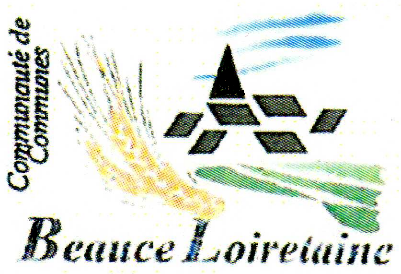 SERVICE DE L’EAU POTABLEDemande de résiliationd’un abonnement